Η ΣΥΜΠΛΗΡΩΣΗ ΟΛΩΝ ΤΩΝ ΠΕΔΙΩΝ ΕΙΝΑΙ ΥΠΟΧΡΕΩΤΙΚΗ   Πόλη /Ημερομηνία:  …………………………, ……/……/2020                                                                                       Υπογραφή ωφελούμενου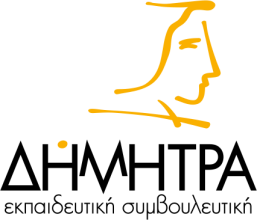 1. Όνομα2. Επώνυμο2. Επώνυμο3.  Πατρώνυμο4. Μητρώνυμο4. Μητρώνυμο5.  Ημερομηνία Γέννησης6.  Διεύθυνση κατοικίας    7. Τ.Κ.   7. Τ.Κ.8.  Δήμος   9. Πόλη    9. Πόλη 10. Φύλο         Άνδρας                                                Γυναίκα                      Άνδρας                                                Γυναίκα                      Άνδρας                                                Γυναίκα                      Άνδρας                                                Γυναίκα             11.  ΑΔΤ       12. Αριθμός Διαβατηρίου      12. Αριθμός Διαβατηρίου13.  ΑΜΚΑ      14. Α.Μ.Α      14. Α.Μ.Α15. ΑΦΜ      16. ΔΟΥ      16. ΔΟΥ17. Αριθμός Δελτίου Ανεργίας18. Εκπαιδευτικό επίπεδο        Β' Εκπαίδευσης                                  ΑΕΙ/ΤΕΙ                                                              Β' Εκπαίδευσης                                  ΑΕΙ/ΤΕΙ                                                              Β' Εκπαίδευσης                                  ΑΕΙ/ΤΕΙ                                                              Β' Εκπαίδευσης                                  ΑΕΙ/ΤΕΙ                                                      19.  Επιλογή ΚλάδουΚλάδος Μεταποίησης/ Βιομηχανίας, ΚατασκευώνΚλάδος Μεταποίησης/ Βιομηχανίας, ΚατασκευώνΚλάδος Μεταποίησης/ Βιομηχανίας, ΚατασκευώνΚλάδος Μεταποίησης/ Βιομηχανίας, Κατασκευών19.  Επιλογή ΚλάδουΚλάδος Μεταποίησης/ Βιομηχανίας, ΚατασκευώνΚλάδος Μεταποίησης/ Βιομηχανίας, ΚατασκευώνΚλάδος Μεταποίησης/ Βιομηχανίας, ΚατασκευώνΚλάδος Μεταποίησης/ Βιομηχανίας, Κατασκευών20. Επιλογή Αντικειμένου Κατάρτισης1η Επιλογή……………………………………………1η Επιλογή……………………………………………2η Επιλογή……………………………………………2η Επιλογή……………………………………………21.  Συμμετοχή σε πρόγραμμα        Κοινωφελούς Εργασίας         ΝΑΙ                                                    ΟΧΙ         ΝΑΙ                                                    ΟΧΙ         ΝΑΙ                                                    ΟΧΙ         ΝΑΙ                                                    ΟΧΙ21.  E-mail22.  ΤηλέφωνοΣταθερό……………………….Σταθερό……………………….Κινητό……………………….Κινητό……………………….Διευκρινήσεις για την πολιτική προστασίας Προσωπικών ΔεδομένωνΗ πολιτική προστασίας προσωπικών δεδομένων βρίσκεται αναρτημένη στην ιστοσελίδα μας www.dimitra.gr και www.iekdimitra.gr. Είναι σημαντική για τη «ΔΗΜΗΤΡΑ» ΕΚΠΑΙΔΕΥΤΙΚΗ ΣΥΜΒΟΥΛΕΥΤΙΚΗ Α.Ε. και για το λόγο αυτό αιτούμαστε την συγκατάθεσή σας για την διατήρηση των προσωπικών σας δεδομένων στο αρχείο μας για τους σκοπούς που ακολουθούν: Συγκατάθεση για την λήψη και χρήση στοιχείων του βιογραφικού σας.  Στα πλαίσια της συνεργασίας σας με την «εταιρία», μας υποβάλλατε στοιχεία προσωπικών δεδομένων, η το βιογραφικό σας σημείωμα καθώς και στοιχεία τεκμηρίωσης της επάρκειας και εμπειρίας σας ως εργαζόμενος, συνεργάτης, εκπαιδευτής ή εκπαιδευόμενος. Αυτά μπορούν να χρησιμοποιηθούν για εκπαιδευτικούς λόγους (σύναψη εκπαιδευτικού συμβολαίου – υπογραφή συμβάσεων) ή για την τεκμηρίωση προτάσεων και δράσεων του οργανισμού μας, η δε περίληψη του βιογραφικού, μπορεί να αναρτηθεί στις ιστοσελίδες www.dimitra.gr και www.iekdimitra.gr, καθώς και στους λογαριασμούς μας στο facebook iek Dimitra kek Dimitra και Dimitra projectsseminars, ή να δημοσιοποιηθεί με σκοπό την προώθησή τους για επαγγελματικούς λόγους ή την υποστήριξη των δράσεων και προγραμμάτων μας. Συγκατάθεση για την λήψη ενημερωτικού υλικού. Προκειμένου να σας αποστέλλουμε έγκαιρη ενημέρωση για τις δράσεις και τα προγράμματα της «ΔΗΜΗΤΡΑ» ΕΚΠΑΙΔΕΥΤΙΚΗ ΣΥΜΒΟΥΛΕΥΤΙΚΗ Α.Ε., αιτούμαστε την διατήρηση και χρήση των προσωπικών σας δεδομένων επικοινωνίας (όνομα και ηλεκτρονική δ/νση) για διάστημα τεσσάρων (4) ετών από την ημερομηνία λήψης της συγκατάθεσης σας.Συγκατάθεση για την λήψη και χρήση οπτικοακουστικού υλικού. Στα πλαίσια της συνεργασίας μας, θα συμμετέχετε σε δράσεις, εκδηλώσεις κλπ, οι οποίες αποτυπώνονται σε οπτικοακουστικό υλικό (φωτογραφίες, βίντεο κ.α) το οποίο έχει στα αρχεία της η «ΔΗΜΗΤΡΑ» ΕΚΠΑΙΔΕΥΤΙΚΗ ΣΥΜΒΟΥΛΕΥΤΙΚΗ Α.Ε.. Το υλικό αυτό χρησιμοποιείται για την προβολή και προώθηση των δράσεων και προγραμμάτων στα μέσα κοινωνικής δικτύωσης, όπως στις ιστοσελίδες www.dimitra.gr & www.iekdimitra.gr  καθώς και στους λογαριασμούς στο facebook: iek Dimitra kek Dimitra και Dimitra projectsseminars.      Έλαβα γνώση των όρων της πρόσκλησης              ΝΑΙ                            ΟΧΙ